Publicado en  el 20/03/2015 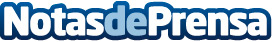 General Motors España contratará más de 1.400 empleados hasta 2018  Datos de contacto:Nota de prensa publicada en: https://www.notasdeprensa.es/general-motors-espana-contratara-mas-de-1-400_1 Categorias: Automovilismo Industria Automotriz http://www.notasdeprensa.es